CATERPILLAR d9n Crawler Tractor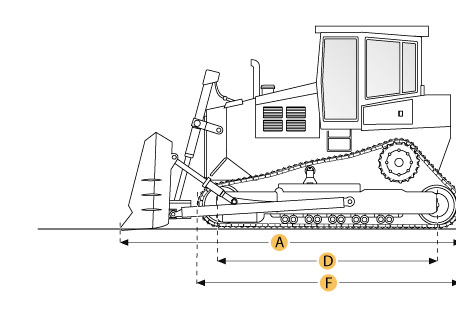 Selected DimensionsSpecificationТехнические характеристики Caterpillar D9NDimensionsDimensionsDimensionsA. Length w/ Blade22.5 ft in6870 mmB. Width Over Tracks9.5 ft in2890 mmC. Height to Top of Cab12.8 ft in3910 mmD. Length of Track on Ground11.4 ft in3470 mmE. Ground Clearance1.7 ft in505 mmF. Length w/o Blade17 ft in5170 mmUndercarriageUndercarriageUndercarriageG. Track Gauge7.4 ft in2250 mmH. Standard Shoe Size24 in610 mmEngineEngineEngineMakeCaterpillarCaterpillarModel34083408Gross Power370 hp275.9 kwDisplacement1098.4 cu in18 LOperationalOperationalOperationalOperating Weight93789.1 lb42542 kgFuel Capacity209.2 gal792 LHydraulic Fluid Capacity23.5 gal89 LTransmissionTransmissionTransmissionTypepowershiftpowershiftNumber of Forward Gears33Number of Reverse Gears33Max Speed - Forward7.5 mph12.1 km/hMax Speed - Reverse9.3 mph14.9 km/hUndercarriageUndercarriageUndercarriageGround Pressure14.3 psi98.4 kPaGround Contact Area6572 in24.2 m2Standard Shoe Size24 in610 mmNumber of Track Rollers per Side88Track Gauge7.4 ft in2250 mmHydraulic SystemHydraulic SystemHydraulic SystemRelief Valve Pressure2700 psi18615.8 kPaPump Flow Capacity81.9 gal/min310 L/minStandard BladeStandard BladeStandard BladeWidth14.2 ft in4320 mmHeight71.3 in1810 mmCapacity15.6 yd311.9 m3Cutting Depth24.4 in619 mmDimensionsDimensionsDimensionsLength w/o Blade17 ft in5170 mmLength w/ Blade22.5 ft in6870 mmWidth Over Tracks9.5 ft in2890 mmHeight to Top of Cab12.8 ft in3910 mmLength of Track on Ground11.4 ft in3470 mmGround Clearance1.7 ft in505 mmРабочий вес42542 кгОбъем топлива792 лОбъем жидкости гидравлической системы89 лУдельное давление на грунт98,4 кПаПлощадь соприкосновения с грунтом4,2 м2Размер стандартного башмака610 ммКоличество подшипников качения с каждой стороны8Ширина колеи2250 ммКоличество передних передач3Количество задних передач3Максимальная скорость вперед12,1 км/чМаксимальная скорость назад14,9 км/чСтандартное лезвие:Ширина4320 ммВысота1810 ммОбъем11,9 м3Глубина среза619 ммРазмеры:Длина без лезвия5170 ммДлина с лезвием6870 ммШирина между гусеничными лентами2890 ммВысота до верхней части кабины3910 ммДлина гусеничной ленты на уровне земли3470 ммКлиренс505 ммДвигательCaterpillarМодель3408Полная мощность275,9 кВтОбъем двигателя18 лДавление перепускного клапана18615,8 кПаПропускная способность насоса310 л/минШирина колеи2250 ммРазмер стандартного башмака610 мм